UMNG-VICADM-DIVCADEVALUACIÓN DE PROPUESTAS INVITACIÓN PÚBLICA DE MINIMA CUANTÍA N.° 26 DE 2022 Objeto: Servicio de mantenimiento y reparación locativa de la entrada peatonal costado sur del edificio antiguo de la Facultad de Medicina sede Bogotá de la UMNGObservación a la evaluación evaluada bajo la verificación técnica   
_____________________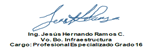 Evaluador técnicoNombre ING. JESUS HERNANDO RAMOSCargo Evaluador TécnicoPROPONENTEPROPONENTEVERIFICACIÓN TÉCNICA  VERIFICACIÓN TÉCNICA  VERIFICACIÓN TÉCNICA  OBSERVACIONES PROPONENTEVALOR CON IVACUMPLENO CUMPLEOBSERVACIONES CONSORCIO AG-22$24.778.935,00XNo anexa archivos en Excel sobre presupuesto y AIU, pero si se evidencia en el documento de PDF radicado.  ANGELA MARIA GUTIERREZ GUTIERREZ$22.415.000,00XNo anexa archivos en Excel sobre presupuesto y AIU, dentro del presupuesto no evidencia porcentaje de AIU. AGAC CONTRUCCIONES & SERVICIOS DE INGENIERIA LTDA$21.334.041,00XJPDL MONTAJES Y CONSTRUCCIONES SAS$24.200.000,10XNo anexa archivos en Excel sobre presupuesto y AIU, no evidencia en el presupuesto precios unitarios, ni certificación que haya   realizados trabajos con rampas.    